Bibliography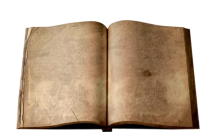 Education is not the filling of a pail, but the lighting of a fire -William Butler YeatsA Business and its Beliefs by Thomas J. WatsonRespect for the individual, customer service, and performance excellenceA Child Called It by David PeltzerAbout indescribable abuseA Gentleman in Moscow by Amor Towles30 years of house arrest in Russian historyA Little History of the World by E.H. GombrichEngaging tale of human historyA Man Called Ove by Fredrik BackmanFor the curmudgeon in your lifeA Short History of Nearly Everything by Bill BrysonHighly interesting science bookA System of Moral Philosophy in Three Books by Francis HutchisonThe moral conscience of the ScotsA Walk in the Woods by Bill BrysonWalking the Appalachian TrailAlbion’s Seed by David Hatchett FischerBritish folk ways that have shaped AmericaAll Over but the Shoutin'  by Rick BraggAuthentic account of dysfunction and graceAll the Light We Cannot See by Anthony DoerrAn enchanting mix of history, character and story masterfully writtenBefore We Were Yours by Lisa WingateMystery and discovery of lives of orphansBehave by Robert SapolskyThe biology of the best and worst of human behaviorBeing Mortal by Atul GawandeEnd of life mattersBody of Work by Christine MontrossThe human side of anatomyCall Sign Chaos by Jim MattisLessons learned from a life of leadershipCinnamon and Gunpowder by Eli BrownPirates, food and adventure on the high seasCode Girls by Liza MundyAmerican women code breakers in WWIIComplications by Atul GawandeMedicine today from a surgeon’s perspectiveCutting for Stone by Abraham Verghese
Politics, medicine, and human relationships intricately toldDefining Moments of a Free Man from a Black Stream by Frank DouglasFull and factual AutobiographyDemocracy in America by Alexis de TocquevilleDefinitive study of the American peopleEager by Ben GoldfarbThe complete story of beavers and why they matterEconomics by Paul SamuelsonClassic text on the principles of economicsEight Habits of the Heart by Clifton L. TaulbertGrowing up in the southEinstein by Walter IsaacsonThe science and psychology of a geniusEmotional Intelligence by Daniel GolemanPractical wisdomEvicted by Matthew DesmondWithout a home, everything falls apartExecution by Larry Bossidy and Ram CharanGetting things doneFirst Things First by Stephen R. CoveyEffective time managementFirst, Break All the Rules by Marcus Buckingham and Kurt CoffmanProfessional DevelopmentFlight of Passage by Rinker BuckCoast to coast adventure in a Piper CubFolkways by William Graham SumnerA study of mores, customs and manners in man’s struggle for survivalFranklin and Winston by Jon MeachemResponsibility and friendship in a world at warFraternity by Diane BradyTrue story about opportunity, courage, growth and loveGift from the Sea by Anne Morrow LindberghAbout reflection, learning and tranquilityGood to Great by James CollinsLevel 5 leadership, the right people on the bus, the hedgehog conceptGuns, Germs and Steel by Jared DiamondThe biological and cultural evolution of human beingsHatchet by Gary PaulsenA boy’s wilderness survival storyHarry Truman’s Excellent Adventure by Matthew AlgeoThe true story of a great American road tripHenry Clay by James KlotterThe man who would be PresidentHillbilly Elegy by J.D. VanceFirst person sociology book of Appalachian cultureHistory of Western Philosophy by Bertrand RussellHighly recommended history of philosophical thoughtHow Doctors Think by Jerome GroopmanAvoiding health care mistakesHow Starbucks Saved My Life by Michael GillLife, work, and the Starbucks experienceHow the Irish Saved Civilization by Thomas CahillIreland’s heroic roleHow the Scotts Invented the Modern World by Arthur HermanThe authoritative storyHow to Win Friends and Influence People by Dale CarnegieSimple truths for positive relationshipsHow We Die by Sherwin NulandA compassionate reflection on life’s final chapterIf You Meet the Buddha on the Road, Kill Him! by Sheldon KoppSelf-understanding and personal growthIn Search of Excellence by Tom Peters and Bob WatermanBusiness lessons from great companiesIntellectuals by Paul JohnsonThe enlightened ideas and different personalities of influential thinkersIn the Heart of the Sea by Nathaniel PhilbrickThe true and tragic story of the whaling ship Essex, 1820Is It Worth Dying For? by Robert S. EliotLife in perspectiveKillers of the Flower Moon by David GrannAn American crime tragedyKilling the Mob by Bill O’ReillyThe fight against organized crimeLeading at a Higher Level by Ken BlanchardLeadership principles and skillsLearned Optimism by Martin SeligmanThe importance of attitudeLincoln on the Verge by Ted WidmerThirteen perilous days from Springfield to Washington D.C., February 1861Maid by Stephanie LandHard work for low pay in AmericaMake Your Bed by William McRavenLeadership lessons to change the worldMan’s Search for Meaning by Viktor E. FranklPsychology of the concentration campMotivation and Personality by Abraham MaslowThe hierarchy of human needsMy Άntonia by Willa CatherWriting of character and place at its bestNickel and Dimed by Barbara EhrenreichRealistic account of life in low-waged AmericaNight by Elie WieselSurvival and hopeNothing But the Truth by AviThe “communication” book all students, parents, teachers and administrators should readNow, Discover Your Strengths by Marcus Buckingham and Donald CliftonProfessional growthOh, The Places You’ll Go! by Dr. SeussA book about choice, judgment, consequences and hopeOn Becoming a Person by Carl RogersGuidance for psychological healthOn Writing by Stephen KingA memoir of the craftOne Man’s Wilderness by Sam Keith and Richard Louis ProennekeA story of self-reliancePlato, Not Prozac! by Lou MarinoffRight thinking, right livingProject Hail Mary by Andy WeirOut of this world story about life, intelligence, values, and relationshipsQuiet by Susan CainExamination and discussion of introversion and extroversionRaised on Radio by Gerald NachmanThe impact of radio on American CultureRiders of the Purple Sage by Zane GrayCattle rustling, nature’s beauty, religion, prejudice, and cowboy love in the American WestSabbath by Wayne MullerWork well, rest wellSailing the Wine-Dark Sea by Thomas CahillThe role of the Greeks in western civilizationSapiens: A Brief History of Humankind by Yuval Noah Harari“Must read” history of humankindSeason of Life by Jeffrey MarxAbout turning boys into menSoul Pancake by Rainn WilsonThought provoking questions that should be discussed by partnersSutton by J. R. Moehringer
Unique character and gangster historyTeam of Rivals by Doris Kearns GoodwinEarly American leadershipTen Commandments for Business Failure by Donald KeoughBusiness wisdom based on true-life casesThat Dark and Bloody River by Allan EckertHistorical account of the Ohio River Valley from 1764 to the early 1800sThe 7 Habits of Highly Effective People by Stephen CoveyTimeless principles that build characterThe Art of Loving by Erich FrommMeaningful relationshipsThe Art of Racing in the Rain by Garth SteinA dog’s prospective on love and lifeThe Aviators by Winston GroomThe intertwining stories of Eddie Rickenbacker, Billy Mitchell and Charles LindberghThe Bible (Old and New Testament)Basis of the religious beliefs and moral truths of ChristianityThe Blank Slate by Steven PinkerHuman nature based on science and common senseThe Body Keeps the Score by Bessel Van Der KolkThe harmful and lasting impact of traumaThe British are Coming by Rick AtkinsonThe war for AmericaThe Cave and The Light by Arthur HermanThe influence of Plato and Aristotle on western civilizationThe Checklist Manifesto by Atul GawandeHow to get things right in a complex world—from medicine to aviation to construction tofinanceThe Choice by Edith Eva EgerMemoir of survival and growthThe Defining Decade by Meg JayRead before you are thirtyThe Devil in the White City by Erik LarsonMadness and magic, stranger than fictionThe Dream Manager by Matthew KellyEmployee morale, retention and performanceThe Effective Executive by Peter DruckerA handbook for doing the right things with contribution as the measure of successThe Emperor of All Maladies by Siddhartha MukherjeeThe history and biology of cancerThe Five Dysfunctions of a Team by Patrick M. LencioniWork team dynamicsThe Five People You Meet in Heaven by Mitch AlbomThe purpose and importance of people in our livesThe Gene by Siddartha MukherjeeA personal and scientific historyThe Generals by Winston GroomThe personalities and achievements of George Patton, Douglas MacArthur and George MarshallThe Goldfinch: A Novel by Donna TarttA story of art, intrigue, love and lossThe Good Germans by Catrine ClayResisting the NazisThe Greatest Generation by Tom BrokawResponsibility, bravery, sacrifice, and hard work of the World War II generationThe Greatest Salesman in the World by Og MandinoAbout attitude and serviceThe Happiness Project by Gretchen RubinA contemporary and compelling account of the pursuit of happinessThe Hard Hat by Jon GordonA story about leadership and teamworkThe Iliad and The Odyssey by HomerDistillation of the moral philosophy of ancient GreeceThe Infinite Game by Simon SinekHow to thrive as a business enterpriseThe Killer Angels by Michael ShaaraLeadership challenge and courageThe Last Lecture by Randy PauschLessons from a young life too soon goneThe Leader’s Bookshelf by James StavridisBooks that have shaped America’s military leadersThe Life of Pi by Yann MartelSurvival at sea with a 450-lb Bengal tigerThe Little Prince by Antoine de Saint-ExupéryA children’s (adult) book about purpose, responsibility and loveThe Lobster Coast by Colin WoodardThe ecological and cultural history of the coast of MaineThe Martian by Andy Weir
Science and survival, unvarnished page-turnerThe Next 100 Years by George Friedman
Social, economic and military forecastThe One Minute Manager by Kenneth BlanchardThe fundamentals of performance management creatively taughtThe Only Woman in the Room by Marie BenedictTrue story of Hollywood Icon Hedy LamarrThe Oregon Trail by Rinker BuckA trip back in time on the seat of a covered wagonThe People’s House by David PepperPolitical thrillerThe Power of One by Bryce CourtneyAn epic story of tribal superstition and modern prejudiceThe Practice of Management by Peter DruckerThe responsibilities and fundamental tasks of managementThe President’s Club by Nancy Gibbs and Michael DuffyThe personalities and relationships of American presidentsThe Principles of Scientific Management by Frederick TaylorThe seminal management book on work productivityThe Prophet by Kahlil GibranTimeless wisdomThe Reckoning by David HalberstamThe fall and rise of quality in the automobile industryThe Richest Man in Babylon by George ClasonThe best financial advice you will ever receiveThe Righteous Mind by Jonathan HaidtThe pervasive power of rationalizationThe Road Less Traveled by Scott PeckResponsibility, discipline and loveThe Screwtape Letters by C.S. LewisHuman natureThe Servant by James HunterA coaching book for developing leadersThe Storm of War by Andrew RobertsDefinitive history of the second world war that claimed the lives of 50 million peopleThe Swamp by Michael GreenwaldHistory of the Florida EvergladesThe Traveler’s Gift by Andy AndrewsDecisions that Determine Personal SuccessThe Voter File by David PepperIntrigue in American PoliticsThe Warmth of Other Suns by Isabel WilkersonThe epic story of America’s great migrationThe Worldly Philosophers by Robert HeilbronerThe lives, times and ideas of the great economic thinkersTheodore Rex by Edmund Morris7 ½ years of peak leadership performanceThis Tender Land by William Kent KruegerEpic adventure celebrating family and loveTouch the Top of the World by Erik WeihenmayerOvercoming adversity with attitude and teamworkToward a Psychology of Being by Abraham MaslowThe human potential for psychological growthTurn the Ship Around!  by David MarquetHow to take your team from last place to best in classUncle Tom’s Cabin by Harriet Beecher StoweA folk picture of an age and a nationUncommon Friends by James NewtonA lifetime of friendship with Thomas Edison, Henry Ford, Harvey Firestone, AlexisCarrel and Charles LindbergWalk In My Combat Boots by James PattersonThe book all Americans should readWashington: A Life by Ron ChernowA "must read" biography for every AmericanWhere the Crawdads Sing by Delia OwensCaptivating Story of a North Carolina Swamp GirlWho Says Elephants Can’t Dance? by Louis GerstnerAn instructive book on business leadershipWinston Churchill by Andrew RobertsThe Greatest Briton of the twentieth centuryWooden on Leadership by John WoodenPrinciples and practicesWork Rules! by Laszlo BockGoogle policies and practices based on empirical dataWorld Order by Henry KissingerPast, present and future of the geopolitical worldYounger Next Year by Chris Crowley and Henry S. LodgeThe biology and sociology of agingA book read at the right time can change all that follows – Andrew CarnegieRevised 1/28/2022